TANGLED TAILS BY PONYGURL CUSTOM ORDER FORMDate________________________________        If you need your piece by a specific date, put date here_______________________                           Name______________________________________________________________________________________________________Address_________________________________________________________email_________________________________________________________________________________________________Phone #____________________________________________Item_________________________________________________________________*Length_________Price____________________Item_________________________________________________________________*Length_________Price____________________Item_________________________________________________________________*Length_________Price____________________                         * LENGTH WILL BE FINISHED PIECE FROM CLASP TO CLASP      Sales Tax (PA residents only)  ___________________Charm for Bracelet  _______________    Clasp style   Toggle clasp    Claw Clasp     Priority Shipping _+____$6.95_________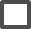 Findings are plated pewter, however Sterling silver is available for an upcharge of $20.00/piece. Add here if desired_____________ Style of braid _________________________    Color of hair sent__________________  TOTAL ENCLOSED ____________________PLEASE BE SURE TO INCLUDE FINAL LENGTH OF BRACELETS AND NECKLACES, THANK YOU!If you do not send enough hair  contact you     fill in with stock hair?        Check box to have leftover hair returnedPlease give a detailed description of what you want made. Use the back if more room is needed.  Sketches are welcome and appreciated ________________________________________________________________________________________________________________________________________________________________________________________________________________________________________________________________________________________________________________________________________________________________________________________________________________________________________________When sending your hair please make sure it is rubber banded together and in a zip lock bag labeled with your name.  The amount of hair should be at least 15” long a pointer fingers width in diameter (whole length) for bracelets and 25” long and a pointer fingers width in diameter (whole length) for necklaces. It is not necessary to wash the hair, but I do ask that it is brushed out before it is cut and banded.  If I receive hair that is extremely tangled, I may not be able to use it or an additional fee will be applied to condition the hair.  PLEASE do not use showsheen or a detangler as it makes the hair hard to work with. TAIL HAIR IS HIGHLY RECOMMENDED and mane hair may not be able to be used.  Please email if you have other questions.                                                                       Payment in full is required before any work will be done.PLEASE ALLOW 4-6 weeks for completion especially during peak season (November – December) If you need it sooner, please contact me ahead of time.   Checks and Money Orders accepted.  Please contact me for PayPal or Credit Card payments.  Thank you!      Mail hair, order form and payment to:  Jaime Peffer       gjmpeffer@windstream.net  814-256-0008 or 814-761-2300                                                                       489 Minich Hollow Rd., Mayport, PA 16240                                                                                          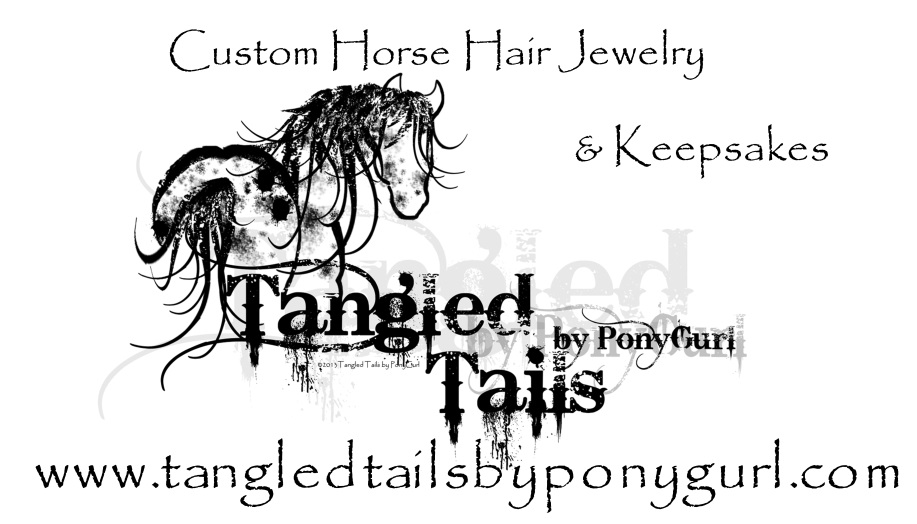 For Office use only - Tangled Tails Customer ID Code: 